Al presidente del Consiglio ComunaleDott. Ugo MaggioOGGETTO: ORDINE DEL GIORNO ISTITUZIONE DI UNA COMMISSIONE ANTIMAFIA COMUNALEGentile Presidente,le riporto in allegato l’Ordine del Giorno per l’Istituzione di una Commissione Antimafia Comunale.Lo avevo auspicato nella seduta del 7 ottobre 2019 durante il Consiglio Comunale Straordinario sull’Emergenza Criminalità in Città - Sicurezza e Ordine Pubblico.La questione, discussa successivamente in Conferenza dei Capigruppo non fu presa in considerazione in quanto si confuse con l’attività investigativa della magistratura e delle forze dell’Ordine.Tanto è dimostrato dal parere del Ministero dell’Interno – che le allego – e dalla presenza di simile commissione in tanti comuni ed enti locali in Italia.In attesa di una rapida calendarizzazione della proposta le invio cordiali salutiAvellino 6 novembre 2020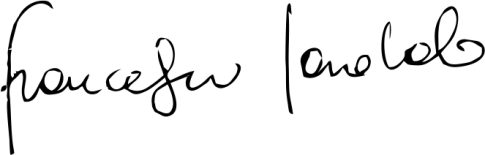 ORDINE DEL GIORNOISTITUZIONE DI UNA COMMISSIONE ANTIMAFIA COMUNALEIL CONSIGLIO COMUNALEVisto cheA settembre 2019 la nostra città è stata investita da una lunga scia di violenza mafiosa con spari, bombe e attentati che ha scosso la cittadinanzaIl 7 ottobre 2019 si è tenuta una seduta del Consiglio Comunale per discutere di "Emergenza Criminalità in Città - Sicurezza e Ordine Pubblico." Aperto al contributo di istituzioni, associazioni, sindacati e cittadini.Il 14 ottobre 2019 è stata effettuata un’operazione delle forze dell’ordine denominata “Partenio 2.0” per l’esecuzione di 23 misure coercitive, per il reato di associazione per delinquere di tipo mafioso, usura, estorsione, detenzione di armi ed altro che da anni gestivano affari e interessi nella città di Avellino e nel resto della provincia per il quale sta cominciando il processoAd agosto 2020 c’è stato un tentato omicidio in pieno giorno e davanti a un parco pubblico cittadino seguito da alcuni spari davanti a un’abitazioneÈ diffuso nella cittadinanza un senso di smarrimento, di paura e di insicurezza dovuto ai ripetuti fenomeni criminali che hanno colpito la nostra comunitàConsiderato cheÈ dimostrata la presenza delle mafie sul nostro territorio così come dimostrato da operazioni di polizia e processi fatti negli ultimi 40 anniÈ interesse di un’amministrazione pubblica prevenire le infiltrazioni della criminalità organizzata nel proprio tessuto socialeÈ compito delle istituzioni cooperare con spirito collaborativo al contrasto dei fenomeni mafiosi.È doveroso favorire la memoria delle Vittime Innocenti delle Mafie per sollecitare l’impegno della cittadinanza a collaborare nella diffusione della cultura della legalità.DELIBERAL’istituzione di una Commissione Consiliare Speciale (Art. 44 Statuto Comunale) con il compito di indirizzare l’Amministrazione Comunale nell’attività  prevenzione e di contrasto del radicamento delle associazioni di tipo mafioso e di promuovere azioni concrete per favorire la cultura della legalità democratica e dell’antimafia sociale come elemento fondamentale per la crescita sociale, civile ed economica favorendo la Partecipazione dei cittadini 